ПРОЕКТ РЕШЕНИЯ________ 2019 года №____Об утверждении Правил размещения и эксплуатации объектов праздничного или тематического оформления на территории  сельского поселения  Челкаковский сельсовет муниципального района Бураевский  район  Республики БашкортостанВ соответствии с Гражданским кодексом Российской Федерации, Жилищным кодексом Российской Федерации, Федеральным законом от 6 октября 2003г. № 131-ФЗ «Об общих принципах организации местного самоуправления в Российской Федерации», Кодексом Республики Башкортостан об административных правонарушениях от 23.06.2011г. № 413-з, Совет сельского поселения Челкаковский сельсовет муниципального района Бураевский  район Республики БашкортостанРЕШИЛ:1.Утвердить   Правила размещения и эксплуатации объектов праздничного или тематического оформления на территории  сельского поселения Челкаковский  сельсовет муниципального района Бураевский  район Республики Башкортостан.2.Обнародовать настоящее решение на информационном стенде в здании администрации сельского поселения Челкаковский сельсовет муниципального района Бураевский  район.3.Контроль за исполнением настоящего решения возложить на Постоянную комиссию Совета.4.Настоящее решение вступает в силу со дня его обнародования.Председатель Совета сельского поселения Челкаковский сельсовет                                                                        Р.Р.НигаматьяновПРИЛОЖЕНИЕк Решению Советасельского поселенияЧелкаковский сельсоветмуниципального районаБураевский  районРеспублики Башкортостанот _________ 2019 г. № ___ПРАВИЛАразмещения и эксплуатации объектов праздничного или тематического оформления на территории сельского поселения Челкаковский сельсовет муниципального района  Бураевский  район Республики Башкортостан1. Настоящие Правила разработаны в соответствии с Федеральным законом от 06.10.2003 № 131-ФЗ «Об общих принципах организации местного самоуправления в Российской Федерации».2. Настоящие  Правила устанавливает порядок размещения и эксплуатации объектов праздничного или тематического оформления на территории  сельского поселения  Челкаковский сельсовет муниципального района Бураевский   район Республики Башкортостан.3. Праздничное оформление территории сельского поселения на период проведения государственных и сельских праздников, мероприятий, связанных со знаменательными событиями.Оформление зданий, сооружений рекомендуется осуществлять их владельцами в рамках концепции (программы) праздничного оформления территории сельского поселения.4. Работы, связанные с проведением сельских торжественных и праздничных мероприятий, рекомендуется осуществлять организациям самостоятельно за счет собственных средств, а также по договорам с администрацией сельского поселения в пределах средств, предусмотренных на эти цели в бюджете сельского поселения.5. В праздничное оформление рекомендуется включать: вывеску государственных флагов, лозунгов, гирлянд, панно, установку декоративных элементов и композиций, стендов, киосков, трибун, эстрад, а также устройство праздничной иллюминации.6. Концепцию праздничного оформления рекомендуется определять программой мероприятий и схемой размещения объектов и элементов праздничного оформления, утвержденными администрацией сельского поселения.7. При изготовлении и установке элементов праздничного оформления не рекомендуется снимать, повреждать и ухудшать видимость технических средств регулирования дорожного движения.8.  Правила обязательны для исполнения юридическими и физическими лицами независимо от форм собственности.9. Ответственность за размещение элементов праздничного оформления, его эксплуатацию, а после окончания мероприятий -  демонтаж,   несут владельцы зданий и сооружений.10. Ответственность за нарушение настоящего порядка наступает в соответствии с Кодексом Республики Башкортостан об административных правонарушениях.   Башҡортостан РеспубликаhыБорай районы  муниципаль районынын Салкак  ауыл  советыауыл  биләмәhе   Советы452973,  Салкак ауылы, Пинегин  урамы, 8Тел. 8 (347 56) 2-54-59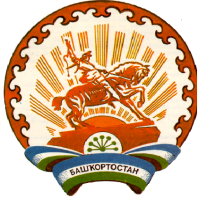 Республика БашкортостанСовет сельского поселения  Челкаковский сельсовет муниципального районаБураевский район452973, с.Челкаково, ул.Пинегина , 8Тел. 8 (347 56) 2-54-59